Panorama_Icahn School of Medicine Tutorial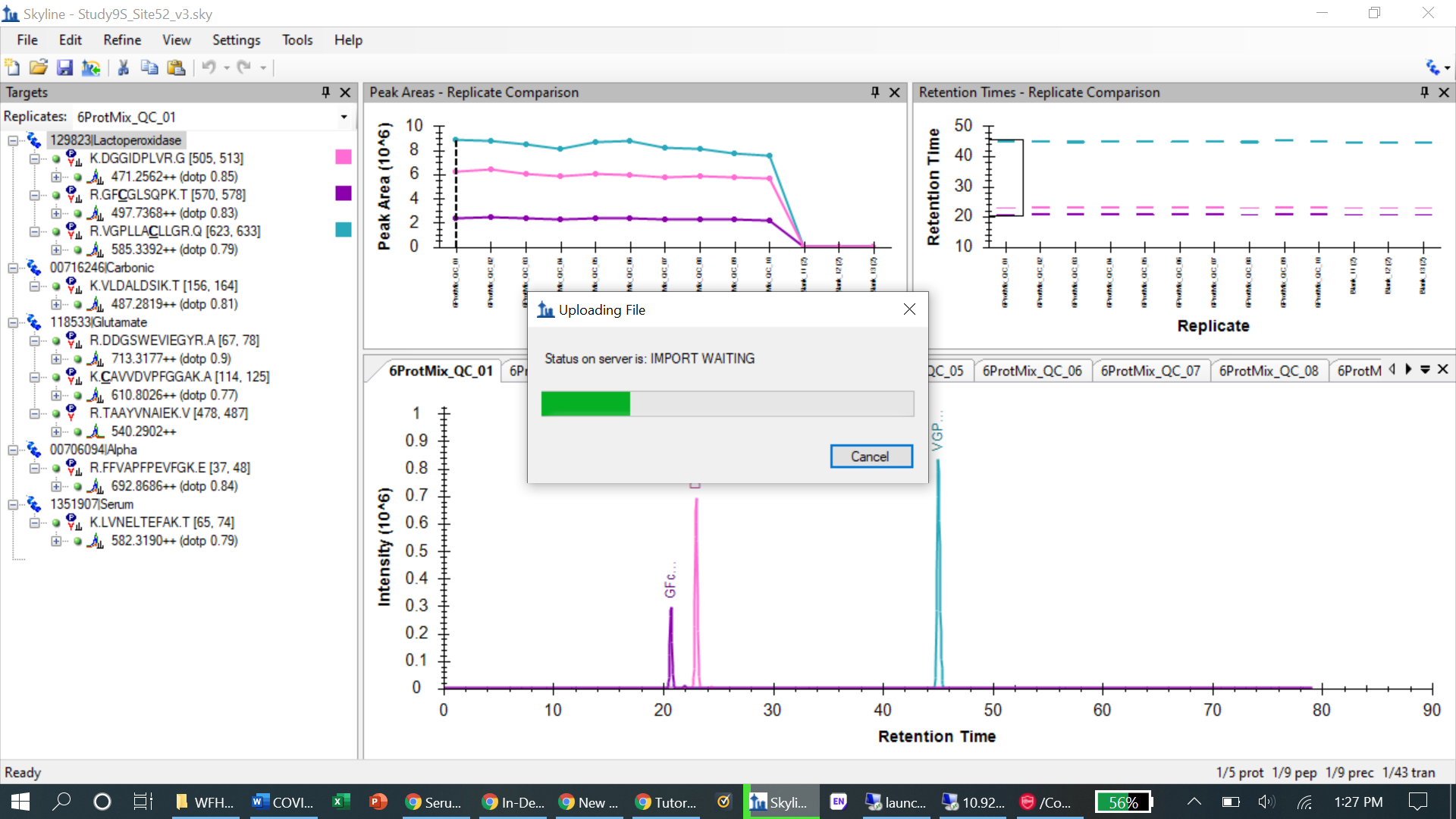 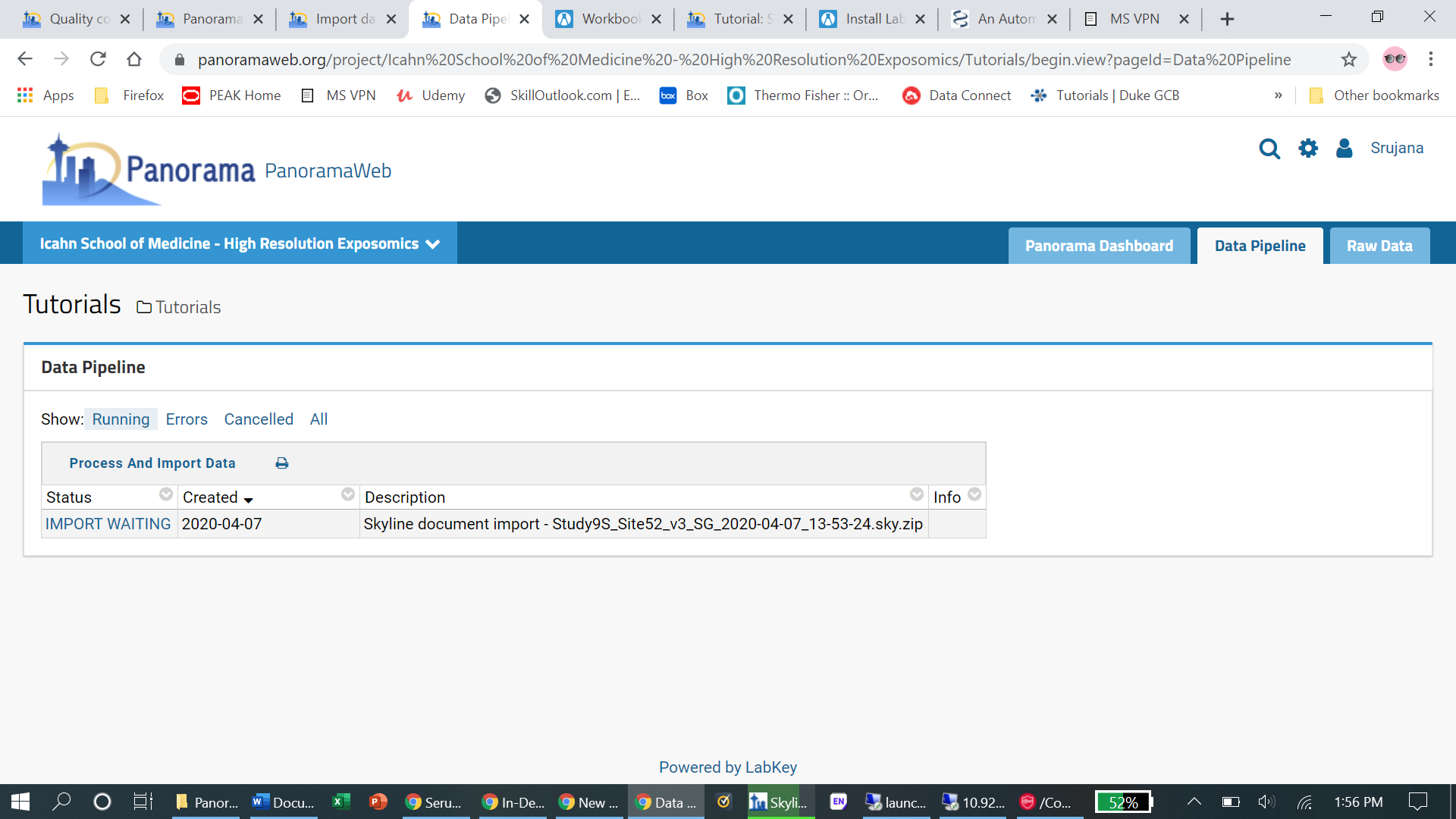 